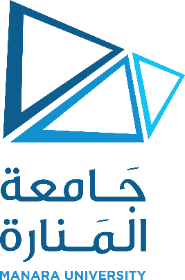      Course DescriptionProduct StrategiesFaculty of Business AdministrationFaculty of Business AdministrationFaculty of Business AdministrationDepartment of Tourism and Hotel ManagementDepartment of Tourism and Hotel ManagementCourseProduct StrategiesProduct StrategiesPrerequisite:    Principles of MarketingCBFC106Credit HoursTheoretical:3 Practical:0Course Code:CBNC205DescriptionThe course aims at introducing the management of products and the planning and development mechanisms of these products.ContentReferences- MICHAEL BAKER and SUSAN HART. PRODUCT STRATEGY AND MANAGEMENT, SECOND EDITION,2007